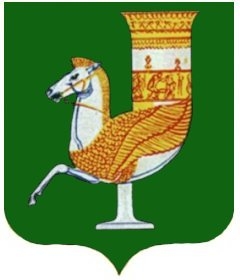 П  О  С  Т  А  Н  О  В  Л  Е  Н  И  Е   АДМИНИСТРАЦИИ   МУНИЦИПАЛЬНОГО  ОБРАЗОВАНИЯ «КРАСНОГВАРДЕЙСКИЙ  РАЙОН»От 26.12.2023г. № 955с. КрасногвардейскоеО внесении изменений в постановление администрации МО «Красногвардейский район» от 21.01.2021 года № 44 «О рабочей группе по выявлению и минимизации коррупционных рисков при осуществлении закупок товаров, работ, услуг для обеспечения муниципальных нужд администрации муниципального образования «Красногвардейский район»В связи с кадровыми изменениями в администрации МО «Красногвардейский район», в целях приведения в соответствие с действующим законодательством правовых актов администрации МО «Красногвардейский район», руководствуясь Уставом МО «Красногвардейский район»ПОСТАНОВЛЯЮ:1. Внести изменения в постановление администрации МО «Красногвардейский район» от 21.01.2021 года № 44 «О рабочей группе по выявлению и минимизации коррупционных рисков при осуществлении закупок товаров, работ, услуг для обеспечения муниципальных нужд администрации муниципального образования «Красногвардейский район»:1.1. В пункте 2 приложения № 1 слово «Комиссия» заменить словами «Рабочая группа».1.2. В тексте приложения № 2 слова «- начальник управления сельского хозяйства» исключить.1.3. По тексту приложения № 3 слова «ведущим специалистом по профилактике коррупционных и иных правонарушений администрации МО «Красногвардейский район» заменить словами «главным специалистом по профилактике коррупционных и иных правонарушений администрации МО «Красногвардейский район».2. Опубликовать настоящее постановление в газете Красногвардейского района «Дружба» и разместить на официальном сайте органов местного самоуправления МО «Красногвардейский район» в сети «Интернет».3. Контроль за исполнением данного постановления возложить на общий отдел администрации МО «Красногвардейский район».4. Настоящее постановление вступает в силу со дня его подписания.Глава МО «Красногвардейский район»		                                    Т.И. Губжоков